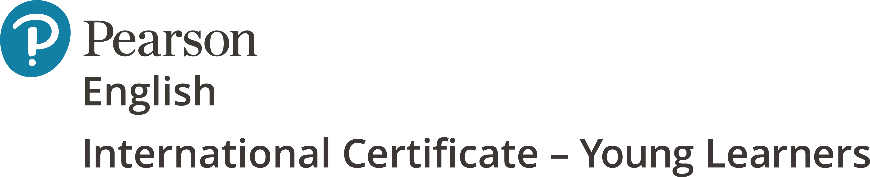 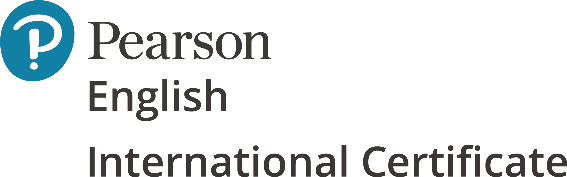 Пакування екзаменаційних матеріалів письмової частини  іспиту : Спостерігачу письмової частини потрібно заповнити  журнал реєстрації (Attendance register з цифрою 01).Відірвати  останню сторінку  від Attendance register та  залишити  її в  центрі  до  закінчення  екзаменаційної сесії Зібрати  та  скласти  письмові екзаменаційні  роботи  по черзі (як в журналі  реєстрації - Attendance Register) Відклеїти стікер від потрібного Attendance register та  наклеїти  на  білий  пакетВкласти  письмові  роботи  та  Attendance register в  білий  пакет  Заклеїти  пакетВідправити папери новою поштою на адресу нашого офісу, користоючись кур’єрською доставкою:м. КиївБульвар Лесі Українки 30В Карпенко Юлія0636467055